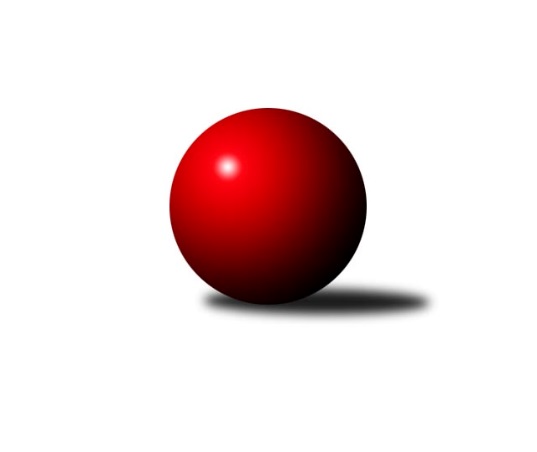 Č.17Ročník 2016/2017	26.2.2017Nejlepšího výkonu v tomto kole: 3931 dosáhlo družstvo: ŠK Železiarne PodbrezováInterliga 2016/2017Výsledky 17. kolaSouhrnný přehled výsledků:TJ Sokol Husovice	- Klokani CB Dobřany	2:6	3382:3472	10.0:14.0	25.2.SKK Rokycany	- KK Tatran Sučany A	6:2	3576:3442	14.0:10.0	25.2.ŠK Modranka	- ŠK Železiarne Podbrezová	0:8	3574:3931	5.0:19.0	25.2.TJ Sokol Luhačovice	- TJ Slavoj Veľký Šariš	2:6	3470:3484	12.0:12.0	25.2.KK Slavoj Praha	- ŠKK Trstená Starek	2:6	3380:3435	9.5:14.5	25.2.KK PSJ Jihlava	- KK Inter Bratislava	6:2	3538:3383	15.0:9.0	25.2.Klokani CB Dobřany	- KK Tatran Sučany A	6:2	3690:3651	11.5:12.5	26.2.TJ Sokol Husovice	- ŠK Železiarne Podbrezová	2:6	3363:3659	7.5:16.5	26.2.Tabulka družstev:	1.	ŠK Železiarne Podbrezová	17	17	0	0	119.0 : 17.0 	280.0 : 128.0 	 3799	34	2.	SKK Rokycany	17	12	1	4	82.0 : 54.0 	216.0 : 192.0 	 3540	25	3.	ŠKK Trstená Starek	17	9	1	7	74.0 : 62.0 	215.5 : 192.5 	 3559	19	4.	KK PSJ Jihlava	17	8	2	7	70.0 : 66.0 	197.0 : 211.0 	 3445	18	5.	TJ Sokol Luhačovice	17	9	0	8	66.0 : 70.0 	209.0 : 199.0 	 3501	18	6.	KK Inter Bratislava	17	8	1	8	70.0 : 66.0 	206.5 : 201.5 	 3534	17	7.	ŠK Modranka	17	7	2	8	63.0 : 73.0 	187.5 : 220.5 	 3493	16	8.	TJ Slavoj Veľký Šariš	16	7	0	9	63.0 : 65.0 	188.0 : 196.0 	 3516	14	9.	KK Slavoj Praha	16	6	1	9	53.0 : 75.0 	185.0 : 199.0 	 3473	13	10.	Klokani CB Dobřany	17	6	0	11	55.5 : 80.5 	184.5 : 223.5 	 3513	12	11.	TJ Sokol Husovice	17	6	0	11	50.5 : 85.5 	174.0 : 234.0 	 3495	12	12.	KK Tatran Sučany A	17	2	0	15	42.0 : 94.0 	181.0 : 227.0 	 3510	4Podrobné výsledky kola:	 TJ Sokol Husovice	3382	2:6	3472	Klokani CB Dobřany	Zdeněk Vymazal	138 	 174 	 145 	130	587 	 1:3 	 602 	 166	150 	 146	140	Vlastimil Zeman ml.	Libor Škoula	133 	 138 	 157 	131	559 	 2:2 	 595 	 132	162 	 133	168	Martin Pejčoch	Dušan Ryba	126 	 151 	 152 	153	582 	 3:1 	 566 	 143	141 	 142	140	Vlastimil Zeman	Jiří Axman ml.	115 	 143 	 130 	136	524 	 1:3 	 590 	 159	147 	 128	156	Zdeněk Říha	Jan Machálek ml. *1	139 	 122 	 126 	143	530 	 1:3 	 548 	 154	127 	 136	131	Jiří Baloun	Václav Mazur	155 	 142 	 158 	145	600 	 2:2 	 571 	 137	162 	 121	151	Lukáš Doubravarozhodčí: střídání: *1 od 66. hodu Michal ŠimekNejlepší výkon utkání: 602 - Vlastimil Zeman ml.	 SKK Rokycany	3576	6:2	3442	KK Tatran Sučany A	Jan Endršt	156 	 138 	 146 	145	585 	 2:2 	 600 	 149	165 	 134	152	Peter Adamec	Michal Pytlík	169 	 168 	 175 	137	649 	 3:1 	 566 	 134	141 	 131	160	Ján Vyletel	Vojtěch Špelina	139 	 143 	 176 	169	627 	 2:2 	 573 	 140	147 	 87	148	Ján Bažík	Štěpán Šreiber	153 	 140 	 114 	159	566 	 1:3 	 600 	 164	154 	 130	152	Marek Knapko	Pavel Honsa	141 	 127 	 147 	155	570 	 3:1 	 555 	 132	132 	 146	145	Roman Bukový	Roman Pytlík	142 	 129 	 149 	159	579 	 3:1 	 548 	 124	143 	 133	148	Róbert Verešrozhodčí: Nejlepší výkon utkání: 649 - Michal Pytlík	 ŠK Modranka	3574	0:8	3931	ŠK Železiarne Podbrezová	Maroš Ležovič	156 	 151 	 136 	176	619 	 1:3 	 657 	 176	153 	 167	161	Milan Tomka	Martin Dolnák	151 	 158 	 153 	143	605 	 1:3 	 638 	 167	170 	 143	158	Bystrík Vadovič	Damián Bielik	136 	 150 	 137 	143	566 	 1:3 	 630 	 167	148 	 164	151	Erik Kuna	Milan Jankovič	173 	 150 	 155 	133	611 	 1:3 	 661 	 153	179 	 176	153	Daniel Tepša	Michal Dovičič	127 	 138 	 154 	154	573 	 1:3 	 610 	 142	150 	 152	166	Peter Nemček	Peter Mikulík	137 	 145 	 149 	169	600 	 0:4 	 735 	 178	184 	 184	189	Vilmos Zavarkorozhodčí: Nejlepší výkon utkání: 735 - Vilmos Zavarko	 TJ Sokol Luhačovice	3470	2:6	3484	TJ Slavoj Veľký Šariš	Michal Markus	145 	 138 	 150 	152	585 	 3:1 	 566 	 123	150 	 142	151	Jozef Čech	Tomáš Molek	136 	 153 	 122 	145	556 	 1:3 	 587 	 122	154 	 156	155	Peter Magala	Rostislav Gorecký	165 	 120 	 149 	152	586 	 2:2 	 587 	 148	146 	 152	141	Stanislav Kováč	Filip Lekeš	141 	 155 	 148 	167	611 	 1:3 	 631 	 155	163 	 162	151	Radoslav Foltín	Jiří Mrlík	143 	 132 	 134 	123	532 	 1:3 	 579 	 150	149 	 165	115	Rastislav Beran	Radek Polách	134 	 164 	 142 	160	600 	 4:0 	 534 	 133	132 	 133	136	Tomáš Roháľrozhodčí: Nejlepší výkon utkání: 631 - Radoslav Foltín	 KK Slavoj Praha	3380	2:6	3435	ŠKK Trstená Starek	Zdeněk Gartus *1	133 	 146 	 135 	142	556 	 1:3 	 592 	 141	145 	 136	170	Marek Juris	Radek Hejhal	168 	 160 	 162 	157	647 	 4:0 	 544 	 137	124 	 133	150	Tomáš Karas	Anton Stašák	153 	 132 	 128 	127	540 	 0.5:3.5 	 578 	 153	149 	 143	133	Martin Koleják	Petr Pavlík *2	135 	 135 	 119 	135	524 	 0:4 	 615 	 161	145 	 158	151	Peter Šibal	Evžen Valtr	130 	 130 	 145 	140	545 	 3:1 	 515 	 143	118 	 119	135	Stanislav Dzurek *3	Lukáš Janko	153 	 148 	 145 	122	568 	 1:3 	 591 	 154	123 	 172	142	Lukáš Jurisrozhodčí: střídání: *1 od 31. hodu David Kuděj, *2 od 61. hodu Josef Dvořák, *3 od 88. hodu Ivan ČechNejlepší výkon utkání: 647 - Radek Hejhal	 KK PSJ Jihlava	3538	6:2	3383	KK Inter Bratislava	Martin Švorba	130 	 153 	 127 	141	551 	 3:1 	 507 	 137	123 	 122	125	Gabriel Listofer	Václav Rychtařík ml.	130 	 144 	 165 	171	610 	 1:3 	 637 	 150	158 	 172	157	Jaroslav Truska	Jiří Ouhel	163 	 152 	 151 	139	605 	 3:1 	 566 	 152	144 	 130	140	Jozef Zeman	Daniel Braun	154 	 145 	 157 	153	609 	 4:0 	 555 	 141	144 	 134	136	Dávid Kadlub	Stanislav Partl	148 	 135 	 157 	132	572 	 1:3 	 587 	 132	153 	 158	144	Marek Zajko	Tomáš Valík	152 	 137 	 152 	150	591 	 3:1 	 531 	 145	121 	 114	151	Martin Pozsgairozhodčí: Nejlepší výkon utkání: 637 - Jaroslav Truska	 Klokani CB Dobřany	3690	6:2	3651	KK Tatran Sučany A	Vlastimil Zeman ml.	138 	 152 	 169 	162	621 	 2:2 	 613 	 140	163 	 155	155	Erik Gordík	Martin Pejčoch	148 	 147 	 159 	153	607 	 1:3 	 635 	 146	158 	 167	164	Roman Bukový	ml. Fišer ml.	134 	 162 	 165 	138	599 	 2:2 	 576 	 152	144 	 140	140	Marek Knapko	Zdeněk Říha	153 	 168 	 167 	146	634 	 3:1 	 605 	 166	154 	 154	131	Peter Adamec	Lukáš Doubrava	154 	 149 	 150 	165	618 	 1:3 	 629 	 159	155 	 165	150	Ján Vyletel	Jiří Baloun	166 	 141 	 152 	152	611 	 2.5:1.5 	 593 	 152	141 	 140	160	Ján Bažíkrozhodčí: Nejlepší výkon utkání: 635 - Roman Bukový	 TJ Sokol Husovice	3363	2:6	3659	ŠK Železiarne Podbrezová	Michal Šimek	133 	 136 	 143 	120	532 	 1.5:2.5 	 567 	 122	162 	 143	140	Milan Tomka	Libor Škoula	164 	 142 	 146 	138	590 	 3:1 	 552 	 148	131 	 130	143	Bystrík Vadovič	Zdeněk Vymazal	175 	 167 	 153 	161	656 	 3:1 	 620 	 154	153 	 154	159	Erik Kuna	Václav Mazur	124 	 129 	 140 	128	521 	 0:4 	 619 	 144	167 	 158	150	Daniel Tepša	Jiří Axman ml. *1	119 	 128 	 145 	152	544 	 0:4 	 657 	 157	159 	 162	179	Peter Nemček	Jan Machálek ml.	120 	 133 	 141 	126	520 	 0:4 	 644 	 163	158 	 156	167	Vilmos Zavarkorozhodčí: střídání: *1 od 35. hodu David PlšekNejlepší výkon utkání: 657 - Peter NemčekPořadí jednotlivců:	jméno hráče	družstvo	celkem	plné	dorážka	chyby	poměr kuž.	Maximum	1.	Vilmos Zavarko 	ŠK Železiarne Podbrezová	690.38	428.1	262.3	0.2	10/10	(735)	2.	Daniel Tepša 	ŠK Železiarne Podbrezová	645.59	418.7	226.9	0.7	10/10	(710)	3.	Ján Jasenský 	KK Inter Bratislava	640.00	406.3	233.7	0.5	7/10	(691)	4.	Ivan Čech 	ŠKK Trstená Starek	627.13	406.4	220.7	1.0	9/10	(665)	5.	Milan Tomka 	ŠK Železiarne Podbrezová	625.99	399.8	226.2	0.7	10/10	(707)	6.	Peter Nemček 	ŠK Železiarne Podbrezová	620.31	390.0	230.4	1.2	9/10	(692)	7.	Erik Kuna 	ŠK Železiarne Podbrezová	616.86	399.5	217.4	2.4	7/10	(677)	8.	Bystrík Vadovič 	ŠK Železiarne Podbrezová	615.66	397.5	218.2	1.2	10/10	(655)	9.	Michal Pytlík 	SKK Rokycany	613.89	386.4	227.5	1.0	9/9	(649)	10.	Zdeněk Gartus 	KK Slavoj Praha	613.55	390.7	222.8	0.8	8/8	(656)	11.	Zdeněk Vymazal 	TJ Sokol Husovice	613.27	401.6	211.6	0.7	9/9	(656)	12.	Radoslav Foltín 	TJ Slavoj Veľký Šariš	611.73	387.6	224.1	1.5	9/10	(658)	13.	Martin Koleják 	ŠKK Trstená Starek	611.34	397.5	213.9	2.1	10/10	(653)	14.	Roman Pytlík 	SKK Rokycany	606.81	388.4	218.4	0.6	7/9	(635)	15.	Michal Markus 	TJ Sokol Luhačovice	602.35	388.2	214.1	1.3	9/9	(662)	16.	Marek Zajko 	KK Inter Bratislava	601.51	387.1	214.4	1.2	10/10	(641)	17.	Lukáš Doubrava 	Klokani CB Dobřany	600.31	384.3	216.0	1.6	10/10	(666)	18.	Jaroslav Truska 	KK Inter Bratislava	599.50	393.5	206.0	1.5	9/10	(650)	19.	Peter Adamec 	KK Tatran Sučany A	598.66	392.3	206.4	2.2	10/10	(654)	20.	Marek Knapko 	KK Tatran Sučany A	598.16	392.2	205.9	2.1	10/10	(644)	21.	Daniel Pažitný 	ŠK Modranka	597.57	390.6	207.0	1.4	7/9	(656)	22.	Rastislav Beran 	TJ Slavoj Veľký Šariš	597.34	383.3	214.0	1.7	10/10	(652)	23.	Jiří Baloun 	Klokani CB Dobřany	595.10	386.1	209.0	0.8	10/10	(648)	24.	Vojtěch Špelina 	SKK Rokycany	595.09	386.7	208.4	1.3	9/9	(644)	25.	Peter Magala 	TJ Slavoj Veľký Šariš	594.76	381.4	213.3	1.1	10/10	(649)	26.	Peter Šibal 	ŠKK Trstená Starek	592.88	383.2	209.7	1.3	9/10	(641)	27.	Martin Pejčoch 	Klokani CB Dobřany	590.81	380.5	210.3	2.1	7/10	(628)	28.	Damián Bielik 	ŠK Modranka	590.39	385.5	204.9	0.9	7/9	(632)	29.	Dušan Ryba 	TJ Sokol Husovice	590.39	387.6	202.8	2.2	7/9	(632)	30.	Radek Polách 	TJ Sokol Luhačovice	590.17	381.9	208.2	1.3	9/9	(625)	31.	Libor Škoula 	TJ Sokol Husovice	589.55	387.3	202.2	2.2	7/9	(639)	32.	David Kuděj 	KK Slavoj Praha	589.25	380.9	208.4	2.0	6/8	(623)	33.	Jiří Mrlík 	TJ Sokol Luhačovice	588.93	382.7	206.2	2.0	8/9	(635)	34.	Václav Rychtařík  ml.	KK PSJ Jihlava	588.78	384.5	204.3	1.1	9/9	(647)	35.	Róbert Vereš 	KK Tatran Sučany A	588.69	380.2	208.5	1.6	7/10	(620)	36.	Jiří Axman  ml.	TJ Sokol Husovice	586.89	384.9	201.9	1.7	8/9	(621)	37.	Peter Mikulík 	ŠK Modranka	586.49	386.6	199.9	2.5	8/9	(623)	38.	Rostislav Gorecký 	TJ Sokol Luhačovice	585.54	380.6	205.0	2.1	9/9	(615)	39.	Stanislav Kováč 	TJ Slavoj Veľký Šariš	585.45	383.3	202.2	2.7	7/10	(635)	40.	Michal Dovičič 	ŠK Modranka	584.31	379.5	204.8	1.6	9/9	(641)	41.	Roman Bukový 	KK Tatran Sučany A	583.47	380.0	203.4	1.4	8/10	(642)	42.	Václav Mazur 	TJ Sokol Husovice	582.60	381.8	200.8	2.0	8/9	(634)	43.	Martin Starek 	ŠKK Trstená Starek	582.42	381.5	200.9	3.6	9/10	(629)	44.	Jozef Zeman 	KK Inter Bratislava	582.16	381.8	200.4	2.6	9/10	(672)	45.	Evžen Valtr 	KK Slavoj Praha	581.89	374.3	207.5	2.2	8/8	(640)	46.	Stanislav Partl 	KK PSJ Jihlava	581.88	377.2	204.6	2.4	9/9	(632)	47.	Vlastimil Zeman  ml.	Klokani CB Dobřany	581.55	379.8	201.8	2.6	10/10	(650)	48.	Zdeněk Říha 	Klokani CB Dobřany	581.45	382.8	198.7	3.8	10/10	(655)	49.	Pavel Honsa 	SKK Rokycany	581.11	373.4	207.8	2.3	6/9	(617)	50.	Ján Vyletel 	KK Tatran Sučany A	580.93	383.1	197.8	2.6	9/10	(629)	51.	Martin Švorba 	KK PSJ Jihlava	580.02	381.0	199.0	1.3	9/9	(617)	52.	Daniel Braun 	KK PSJ Jihlava	579.72	377.1	202.6	2.1	9/9	(646)	53.	Erik Gordík 	KK Tatran Sučany A	579.43	372.7	206.8	1.9	7/10	(613)	54.	Anton Stašák 	KK Slavoj Praha	578.61	376.1	202.6	1.5	6/8	(606)	55.	Dávid Kadlub 	KK Inter Bratislava	577.81	371.9	205.9	1.9	7/10	(615)	56.	Milan Jankovič 	ŠK Modranka	576.27	376.5	199.7	2.5	7/9	(627)	57.	Maroš Ležovič 	ŠK Modranka	576.16	370.7	205.5	2.6	8/9	(619)	58.	Josef Dvořák 	KK Slavoj Praha	573.43	373.9	199.5	2.6	7/8	(595)	59.	Daniel Neumann 	SKK Rokycany	573.12	377.3	195.8	2.1	7/9	(621)	60.	Filip Lekeš 	TJ Sokol Luhačovice	572.77	374.0	198.8	2.8	7/9	(619)	61.	Martin Pozsgai 	KK Inter Bratislava	572.58	367.6	205.0	2.0	10/10	(616)	62.	Tomáš Karas 	ŠKK Trstená Starek	572.21	378.4	193.8	4.1	7/10	(624)	63.	Štěpán Šreiber 	SKK Rokycany	571.58	376.0	195.6	1.8	8/9	(600)	64.	Martin Dolnák 	ŠK Modranka	570.83	372.5	198.3	3.8	6/9	(615)	65.	Tomáš Valík 	KK PSJ Jihlava	566.74	370.3	196.4	2.3	6/9	(612)	66.	Michal Šimek 	TJ Sokol Husovice	562.90	375.0	187.9	3.2	8/9	(608)	67.	Tomáš Molek 	TJ Sokol Luhačovice	562.88	376.3	186.6	3.9	9/9	(610)	68.	Jan Machálek  ml.	TJ Sokol Husovice	555.80	372.7	183.1	5.2	6/9	(582)	69.	Lukáš Janko 	KK Slavoj Praha	552.93	366.0	186.9	5.2	6/8	(594)		Miroslav Vlčko 	KK Inter Bratislava	638.00	418.0	220.0	1.2	1/10	(651)		Radek Hejhal 	KK Slavoj Praha	631.75	399.8	232.0	0.5	2/8	(656)		ml. Fišer  ml.	Klokani CB Dobřany	607.00	399.5	207.5	3.5	2/10	(615)		Martin Kozák 	ŠK Železiarne Podbrezová	602.25	398.8	203.5	0.5	2/10	(619)		Michal Fábry 	ŠKK Trstená Starek	600.17	389.1	211.1	1.3	6/10	(633)		Jan Endršt 	SKK Rokycany	596.40	384.3	212.1	1.8	5/9	(661)		Lukáš Juris 	ŠKK Trstená Starek	593.75	386.3	207.4	2.7	4/10	(631)		Richard Tóth 	KK Inter Bratislava	591.00	405.0	186.0	5.0	1/10	(591)		Jiří Partl 	KK PSJ Jihlava	590.05	373.1	217.0	1.4	4/9	(616)		Tibor Varga 	KK Inter Bratislava	589.89	381.6	208.3	2.7	3/10	(638)		Matej Ondrus 	KK Inter Bratislava	586.00	387.5	198.5	7.5	1/10	(603)		Miroslav Hliviak 	TJ Slavoj Veľký Šariš	584.37	385.0	199.4	2.4	6/10	(603)		Josef Fišer 	Klokani CB Dobřany	584.00	372.0	212.0	4.0	1/10	(584)		Vlastimil Zeman 	Klokani CB Dobřany	583.85	390.9	193.0	3.5	5/10	(608)		Tomáš Pašiak 	ŠK Železiarne Podbrezová	583.50	373.6	209.9	2.0	4/10	(622)		Vojtech Vitkovič 	TJ Slavoj Veľký Šariš	582.75	379.7	203.0	2.2	6/10	(611)		Matúš Kadlečík 	ŠK Modranka	579.50	389.0	190.5	3.0	2/9	(616)		Tomáš Juřík 	TJ Sokol Luhačovice	578.00	378.0	200.0	4.0	1/9	(578)		Marek Juris 	ŠKK Trstená Starek	578.00	383.6	194.4	2.8	5/10	(594)		Marek Olejňák 	TJ Slavoj Veľký Šariš	574.73	391.2	183.5	3.3	5/10	(611)		Stanislav Dzurek 	ŠKK Trstená Starek	573.00	385.0	188.0	3.0	1/10	(573)		Tomáš Roháľ 	TJ Slavoj Veľký Šariš	571.58	376.7	194.9	3.6	4/10	(595)		Milan Kováč 	KK Tatran Sučany A	571.00	400.0	171.0	3.0	1/10	(571)		Ján Bažík 	KK Tatran Sučany A	570.39	370.9	190.9	3.4	6/10	(593)		Michal Harčarik 	KK Inter Bratislava	569.00	365.0	204.0	3.0	1/10	(569)		Ján Tkáč 	KK Tatran Sučany A	564.33	375.2	189.1	3.9	3/10	(596)		Ondřej Matula 	KK PSJ Jihlava	561.50	370.5	191.0	4.0	1/9	(570)		Radimír Bolibruch 	KK Tatran Sučany A	560.00	370.0	190.0	3.0	1/10	(560)		Petr Pavlík 	KK Slavoj Praha	558.94	378.8	180.2	3.9	4/8	(574)		Martin Vrbata 	Klokani CB Dobřany	558.88	374.3	184.6	3.6	5/10	(620)		Jiří Kudláček 	TJ Sokol Luhačovice	558.00	363.5	194.5	2.0	2/9	(564)		Jiří Ouhel 	KK PSJ Jihlava	550.50	362.8	187.8	6.0	4/9	(605)		František Stankovič 	ŠKK Trstená Starek	540.00	374.5	165.5	4.0	2/10	(573)		Gabriel Listofer 	KK Inter Bratislava	539.00	359.8	179.3	5.5	4/10	(599)		Viliam Mikulík 	ŠK Modranka	539.00	371.0	168.0	9.0	1/9	(539)		Jozef Čech 	TJ Slavoj Veľký Šariš	537.00	369.5	167.5	4.5	2/10	(566)Sportovně technické informace:Starty náhradníků:registrační číslo	jméno a příjmení 	datum startu 	družstvo	číslo startu
Hráči dopsaní na soupisku:registrační číslo	jméno a příjmení 	datum startu 	družstvo	Program dalšího kola:18. kolo4.3.2017	so	12:00	KK Inter Bratislava - TJ Sokol Husovice	4.3.2017	so	14:00	TJ Slavoj Veľký Šariš - KK Slavoj Praha	4.3.2017	so	14:00	ŠKK Trstená Starek - TJ Sokol Luhačovice	4.3.2017	so	16:00	Klokani CB Dobřany - SKK Rokycany	4.3.2017	so	16:00	KK Tatran Sučany A - ŠK Modranka	5.3.2017	ne	10:00	ŠK Železiarne Podbrezová - KK Slavoj Praha	Nejlepší šestka kola - absolutněNejlepší šestka kola - absolutněNejlepší šestka kola - absolutněNejlepší šestka kola - absolutněNejlepší šestka kola - dle průměru kuželenNejlepší šestka kola - dle průměru kuželenNejlepší šestka kola - dle průměru kuželenNejlepší šestka kola - dle průměru kuželenNejlepší šestka kola - dle průměru kuželenPočetJménoNázev týmuVýkonPočetJménoNázev týmuPrůměr (%)Výkon16xVilmos ZavarkoŠK Železiarne P73515xVilmos ZavarkoŠK Železiarne P125.4373511xDaniel TepšaŠK Železiarne P6613xPeter NemčekŠK Železiarne P114.836577xMilan TomkaŠK Železiarne P6575xZdeněk VymazalHusovice114.656563xPeter NemčekŠK Železiarne P6577xDaniel TepšaŠK Železiarne P112.86611xZdeněk VymazalHusovice65616xVilmos ZavarkoŠK Železiarne P112.556447xMichal PytlíkRokycany6491xJaroslav TruskaInter Bratisl.112.43637